1973-74 Girls’ Volleyball TeamThe 1973-74 senior girls’ volleyball team had the most successful season in Belmont’s history to that date, as they became the first squad to capture the Lower Island title.  Under the tutelage of coach Marta Vaesen,  the girls accumulated an impressive record of 30 victories and only two defeats the entire season in league play.  They also travelled to a number of out-of-town tournaments and consistently attained strong results.  The girls placed 2nd at the Vancouver Island Championship tournament, which qualified for the B.C.’s: the first Belmont volleyball team to accomplish that feat.  They played well at the provincials and ended up in 12th place overall. Belmont had a strong core of players that included Denise Montgomery, who would go on to play at UVic. (Twenty-seven years later, Denise’s daughter Darla Myre would earn MVP honours at the B.C.’s and lead the Belmont girls to their only provincial title.) Other key team members were Sandy Auburn, Jan Nowell, Donna Chalmers, Sue Ridley, Kathy Pierson, Kim Sorenson, Patti Berry and Cathy Smith, while Debbie McIsaac was their dedicated manager.   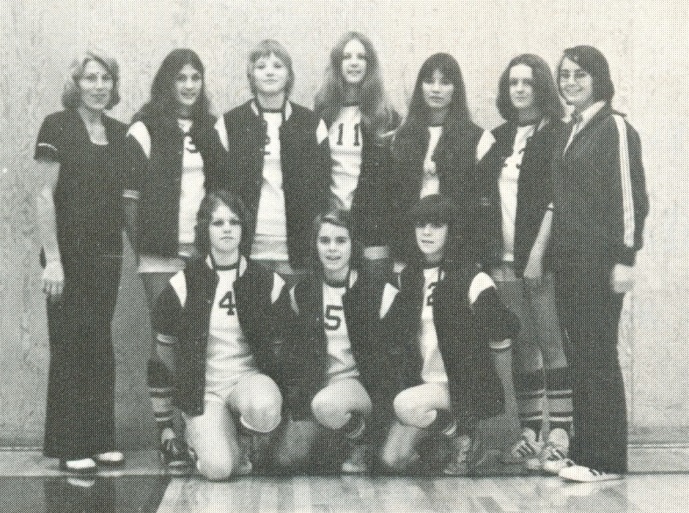 